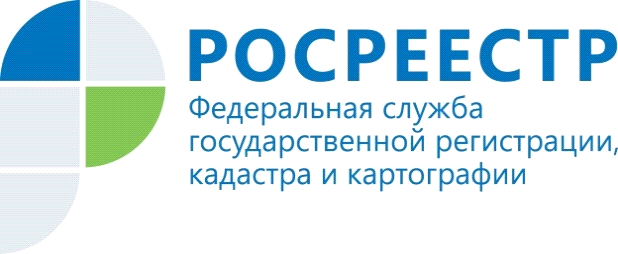 Внимание: прямые линии с начальниками структурных подразделенийУправление Росреестра по Республике Алтай с 21.02.2022 по 25.02.2022 проведет прямые линии с начальниками структурных подразделений. 21.02.2022 состоится прямая линия с начальником межмуниципального отдела по Майминскому, Усть-Канскому и Усть-Коксинскому районам Татьяной Идубалиной.22.02.2022 в прямой линии примет участие начальник отдела государственной регистрации недвижимости, ведения ЕГРН, повышения качества данных ЕГРН Ербол Абатаев.24.02.2022 на вопросы заинтересованных лиц ответит начальник межмуниципального отдела по Чемальскому, Шебалинскому, Чойскому и Турочакскому районам Елена Диких.25.02.2022 пройдет прямая линия с начальником межмуниципального отдела по Онгудайскому, Кош-Агачскому и Улаганскому районам Еленой Чичиновой.Следите за анонсами, звоните, задавайте интересующие вас вопросы!Материал подготовлен Управлением Росреестра по Республике Алтай